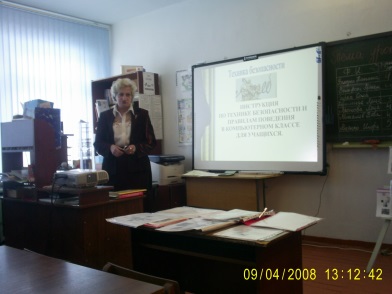 Технологическая карта урокаИНФОРМАТИКИ 4 классНазвание этапаНазвание этапаДидактическая структура урока(дидактические задачи)Методическая подструктура урокаМетодическая подструктура урокаМетодическая подструктура урокаМетодическая подструктура урокаМетодическая подструктура урокаПланируемыерезультаты Признаки решения дидактических задачОсновной вид деятельности со средствами ИКТНазвание этапаНазвание этапаДидактическая структура урока(дидактические задачи)Методы обученияФорма деятельностиМетодические приёмы и их содержаниеСредства обученияСпособы организации деятельностиПланируемыерезультаты Признаки решения дидактических задачОсновной вид деятельности со средствами ИКТОрганизационныйОрганизационныйАктивизировать внимание .Включение в деловой ритм. Подготовка класса к работе. Взаимное приветствие, определение отсутствующих, проверка подготовки к уроку. Словесный, наглядный. Беседа Активизация внимания учащихсяфронтальная Организационная ф-я, проверка готовности учащих ся к уроку Слушают объяснения учителяПолная готовность учащихся к работе, быстрое включение учащихся в деловой ритм, организация внимания учащихся.Мотивационное начало урока. Установка познавательной задачиМотивационное начало урока. Установка познавательной задачиЦелеполагание. Организация учащихся по принятию познавательной задачи.Объяснительно-иллюстративный (разъяснение)Устное сообщение учителяРазвитие познава -тельного интереса рассказПКколлективнаяРабота с материалом презентации.Слайд 1Объяснение темы урокаОбъяснение темы урокаПодготовка учащихся к активной учебно-познавательной деятельности, формирование познавательных мотивов. Использование презентации PowerPointИнформационно-рецептивныйПроблемная ситуация Развитие познава -тельного интересаПКколлективныйРабота с презентацией в ходе объясненияСлайд 2Этап обобщения, систематизации знаний и закрепление изученного. Практическая работа Русского языкАктивизировать знания учащихся, необходимых для выполнения заданий. Организовать деятельность по применению полученных знаний, умений и навыков. Сформировать  конкретные представления о способе выполнения заданий на ПК.  Работа на интерактивной доске, выполнения заданий на компьютере.Выполнение работ по карточкам-заданиям.Репродуктивный и частично исследовательско-поисковый, наглядный ( демонстрация), практический.Смешанный: деловая игра, самостоятельная практическая работа, индивидуальный практикум, инструктаж. Работа на ПК.Выполнение заданий на интерактивной доске.Развитие творчес-кой актив-ности. Упражне-ния, задания.Инструкции, плакаты по технике безопасности, презентация,  ПК, интерактивная доска, карточки-задания, ПО.Сочетание   групповой и индивидуальной. Организация работы учеников по усвоению материала, демонстрации, разъяснение порядка практической работы с использование заготовок-заданий. Организация работы учащихся при выполнении п.р., консультации.Выполнение заданий на ПК и интерактивной доске, анализ результатов, выставление оценок в импровизированный журнал на доске.Выполнение СанПина.Работа на ПК в среде Блокнот (Слайд 3), и на интерактивной доске   (Слайд 5) и электронная заготовка «К русскому языку»,Физкультминутка (видеоролик),Работа на ПК в среде Калькулятор (Слайд 5),Работа на интерактивной доске (электронная заготовка «К уроку чтения»), (Слайд 7),   Работа на ПК в среде Paint (Слайд 10),Работа с презентацией в ходе объясненияЭтап обобщения, систематизации знаний и закрепление изученного. Практическая работаМатематикаАктивизировать знания учащихся, необходимых для выполнения заданий. Организовать деятельность по применению полученных знаний, умений и навыков. Сформировать  конкретные представления о способе выполнения заданий на ПК.  Работа на интерактивной доске, выполнения заданий на компьютере.Выполнение работ по карточкам-заданиям.Репродуктивный и частично исследовательско-поисковый, наглядный ( демонстрация), практический.Смешанный: деловая игра, самостоятельная практическая работа, индивидуальный практикум, инструктаж. Работа на ПК.Выполнение заданий на интерактивной доске.Развитие творчес-кой актив-ности. Упражне-ния, задания.Инструкции, плакаты по технике безопасности, презентация,  ПК, интерактивная доска, карточки-задания, ПО.Сочетание   групповой и индивидуальной. Организация работы учеников по усвоению материала, демонстрации, разъяснение порядка практической работы с использование заготовок-заданий. Организация работы учащихся при выполнении п.р., консультации.Выполнение заданий на ПК и интерактивной доске, анализ результатов, выставление оценок в импровизированный журнал на доске.Выполнение СанПина.Работа на ПК в среде Блокнот (Слайд 3), и на интерактивной доске   (Слайд 5) и электронная заготовка «К русскому языку»,Физкультминутка (видеоролик),Работа на ПК в среде Калькулятор (Слайд 5),Работа на интерактивной доске (электронная заготовка «К уроку чтения»), (Слайд 7),   Работа на ПК в среде Paint (Слайд 10),Работа с презентацией в ходе объясненияЭтап обобщения, систематизации знаний и закрепление изученного. Практическая работаЧтениеАктивизировать знания учащихся, необходимых для выполнения заданий. Организовать деятельность по применению полученных знаний, умений и навыков. Сформировать  конкретные представления о способе выполнения заданий на ПК.  Работа на интерактивной доске, выполнения заданий на компьютере.Выполнение работ по карточкам-заданиям.Репродуктивный и частично исследовательско-поисковый, наглядный ( демонстрация), практический.Смешанный: деловая игра, самостоятельная практическая работа, индивидуальный практикум, инструктаж. Работа на ПК.Выполнение заданий на интерактивной доске.Развитие творчес-кой актив-ности. Упражне-ния, задания.Инструкции, плакаты по технике безопасности, презентация,  ПК, интерактивная доска, карточки-задания, ПО.Сочетание   групповой и индивидуальной. Организация работы учеников по усвоению материала, демонстрации, разъяснение порядка практической работы с использование заготовок-заданий. Организация работы учащихся при выполнении п.р., консультации.Выполнение заданий на ПК и интерактивной доске, анализ результатов, выставление оценок в импровизированный журнал на доске.Выполнение СанПина.Работа на ПК в среде Блокнот (Слайд 3), и на интерактивной доске   (Слайд 5) и электронная заготовка «К русскому языку»,Физкультминутка (видеоролик),Работа на ПК в среде Калькулятор (Слайд 5),Работа на интерактивной доске (электронная заготовка «К уроку чтения»), (Слайд 7),   Работа на ПК в среде Paint (Слайд 10),Работа с презентацией в ходе объясненияЭтап обобщения, систематизации знаний и закрепление изученного. Практическая работаФизкультураАктивизировать знания учащихся, необходимых для выполнения заданий. Организовать деятельность по применению полученных знаний, умений и навыков. Сформировать  конкретные представления о способе выполнения заданий на ПК.  Работа на интерактивной доске, выполнения заданий на компьютере.Выполнение работ по карточкам-заданиям.Репродуктивный и частично исследовательско-поисковый, наглядный ( демонстрация), практический.Смешанный: деловая игра, самостоятельная практическая работа, индивидуальный практикум, инструктаж. Работа на ПК.Выполнение заданий на интерактивной доске.Развитие творчес-кой актив-ности. Упражне-ния, задания.Инструкции, плакаты по технике безопасности, презентация,  ПК, интерактивная доска, карточки-задания, ПО.Сочетание   групповой и индивидуальной. Организация работы учеников по усвоению материала, демонстрации, разъяснение порядка практической работы с использование заготовок-заданий. Организация работы учащихся при выполнении п.р., консультации.Выполнение заданий на ПК и интерактивной доске, анализ результатов, выставление оценок в импровизированный журнал на доске.Выполнение СанПина.Работа на ПК в среде Блокнот (Слайд 3), и на интерактивной доске   (Слайд 5) и электронная заготовка «К русскому языку»,Физкультминутка (видеоролик),Работа на ПК в среде Калькулятор (Слайд 5),Работа на интерактивной доске (электронная заготовка «К уроку чтения»), (Слайд 7),   Работа на ПК в среде Paint (Слайд 10),Работа с презентацией в ходе объясненияЭтап обобщения, систематизации знаний и закрепление изученного. Практическая работаРисованиеАктивизировать знания учащихся, необходимых для выполнения заданий. Организовать деятельность по применению полученных знаний, умений и навыков. Сформировать  конкретные представления о способе выполнения заданий на ПК.  Работа на интерактивной доске, выполнения заданий на компьютере.Выполнение работ по карточкам-заданиям.Репродуктивный и частично исследовательско-поисковый, наглядный ( демонстрация), практический.Смешанный: деловая игра, самостоятельная практическая работа, индивидуальный практикум, инструктаж. Работа на ПК.Выполнение заданий на интерактивной доске.Развитие творчес-кой актив-ности. Упражне-ния, задания.Инструкции, плакаты по технике безопасности, презентация,  ПК, интерактивная доска, карточки-задания, ПО.Сочетание   групповой и индивидуальной. Организация работы учеников по усвоению материала, демонстрации, разъяснение порядка практической работы с использование заготовок-заданий. Организация работы учащихся при выполнении п.р., консультации.Выполнение заданий на ПК и интерактивной доске, анализ результатов, выставление оценок в импровизированный журнал на доске.Выполнение СанПина.Работа на ПК в среде Блокнот (Слайд 3), и на интерактивной доске   (Слайд 5) и электронная заготовка «К русскому языку»,Физкультминутка (видеоролик),Работа на ПК в среде Калькулятор (Слайд 5),Работа на интерактивной доске (электронная заготовка «К уроку чтения»), (Слайд 7),   Работа на ПК в среде Paint (Слайд 10),Работа с презентацией в ходе объясненияПодведение итогов урокаПодведение итогов урокаАнализ успешности усвоенного материала и деятельности учащихся. Подвести итог по результатам практической работы, а также итог всего урока.  Изучение таблицы учёта знаний учащихся (импровизированный журнал).    Моделирование.Выставить оценки.Рефлексия.Словесный.БеседаКоллектив-ное обсужде-ниеПрезентация.Коллективное обсуждение.Дать анализ и оценку успешности достижения цели учащимися.Получают информацию об итогах работы на уроке, домашнее задание.Презентация(Слайд 11).